           APRIL 30, 2017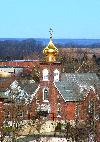 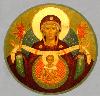  ASSUMPTION OF THE VIRGIN MARY  UKRAINIAN ORTHODOX CHURCH ECUMENICAL PATRIARCHATE OF CONSTANTINOPLE AND NEW ROME                1301 Newport Avenue                 Northampton, Pennsylvania 18067                 V. Rev. Bazyl Zawierucha, Rector              Protodeacon Mychail Sawarynski, AttachedTelephones: Church Office… (610) 262-2882Church Fax/Kitchen/Hall… (610) 262-0552Fr. Bazyl’s Residence… (610) 882-2488Protodeacon Mychail’s Residence… (610) 262-3876Websites:   holyassumption.org           ukrainianorthodoxchurchusa.org	      lvorthodox.wordpress.com	E-mail:    Parish… avmuoc@gmail.com           Fr. Bazyl…nearomabz@gmail.com           Protodeacon Mychail…pravoslavni@rcn.comWebmaster, John Hnatow… john.hnatow@gmail.com==============================================================					      30th April (17h Apr.), 2017THIRD SUNDAY OF PASCHA. THE MYRRH-BEARING WOMEN, JOSEPH OF ARIMATHEA & NICODEMUS. Martyr ADRIAN of Corinth. Hieromartyr SIMEON of Persia. ACACIUS, bishop of Melitene. AGAPITUS, pope of Rome (536). TONE 2. Acts 6: 1-7                    Mark 15: 43-16:8                    CHRIST IS RISEN! CHRISTOS VOSKRES! HRISTOS ANESTI!                   PROPERS FOR THE LITURGYTropar of the Resurrection, Tone 2When You descended into death, Life Immortal, You slayed Hell with the splendor of Your Divinity. And when from the depths You raised the dead, all the Powers of Heaven cried out: Giver of Life, Christ our God, glory to You.Tropar of the Third Sunday of Pascha, Tone 2The Noble Joseph took your Most Pure Body down from the Tree. Wrapping it in fine line and anointing It with spices, he placed It in a new tomb. Your Third Day Resurrection, Lord, granted the world great mercy.Tropar, Tone 2The angel came to the Myrrh-bearing women at the tomb and said: Myrrh is appropriate for the dead, but Christ has revealed Himself to be a stranger to corruption, “So proclaim: The Lord is risen, granting the world great mercy.”Glory to the Father….Kondak, Tone 2Christ, You commanded the Myrrh-bearers to rejoice. By Your Resurrection, God, You stopped the lamentation of Eve. You commanded your Apostles to preach: “The Savior is risen.”Now and ever…Kondak, Tone 8You descended into the tomb, Immortal One and destroyed the power of Death. In victory You rose, Christ God, proclaiming, “Rejoice!” to the Myrrh- bearing women. You granted peace to Your Apostles and bestowed resur-rection on the fallen.Prokimen, Tone 6Lord, save Your people and bless Your inheritance.Verse: To You Lord will I call. My God, be not silent to me.Alleluia Verses: Lord, You have favored Your Land. You have restored the well being of Jacob.Kindness and Truth shall meet; Justice and Peace shall kiss.Instead of “It is right in truth…”The angel cried to the Lady full of Grace: “Rejoice, Pure Virgin. Again I say: Rejoice. Your Son is risen from His three days in the tomb. With Himself, He has raised up all the dead. Rejoice, all peoples. Shine, shine, O New Jerusalem, for the glory of the Lord has shone on you. Exult now and be glad, O Zion, and rejoice Pure Birth-Giver of God, in the Resurrection of Your Son.”Communion verses: Receive the Body of Christ; taste the Fountain of Immortality.Praise the Lord from the heavens, praise Him in the highest. Alleluia (3X).LITURGICAL CALENDAR,  SCRIPTURE READINGS AND MENEION                        THIRD WEEK OF PASCHAMon. 01 May….  Ven. JOHN, disciple of St. Gregory (820). Martyrs VICTOR,                ZOTICUS, ZENO, ACINDYNUS & SEVERIAN of Nicomedia (320).                 COSMAS, bishop of Chalcedon & ascetic AUXENTIUS (820).                Acts 6:8-7:5, 7:47-60 		John 4:46-54Tues. 02 May…   JOHN of the Caves in Palestine. Martyrs CHRISTOPHER, THEONAS,                 & ANTONINUS. Hieromartyr PAPHNUTIUS of Jerusalem.                   GEORGE the Confessor of Antioch. TRYPHON of Constantinople.                Acts 8:5-17			John 6: 27-33Wed. 03 May…   THEODORE TRIHINAS, hermit (400). GREGORY & ANASTASIUSFISH            of Antioch. ANASTASIUS, abbot of Sinai. Child-martyr GABRIEL.                Acts 8:18-25			John 6:35-39Thurs. 04 May…  Hieromartyr JANUARIUS. Deacons FESTUS, PROCLUS & SOSIUS,                 Reader DESIDERIUS & EUTYCHIUS & ACUTIUS (305).                Acts 8:26-39			John 6: 40-44Fri. 05 May….    THEODORE the Sykeote (613). Apostles NATHANIEL, LUKE &FISH            CLEMENT. VITALIS of the Monastery of Abba Serid (620).                 Acts 8:40-9:19 		John 6: 48-54Sat. 06 May…    HOLY GREAT MARTYR GEORGE THE WONDERWORKER (303).                Acts 12:1-11			 John 15:17-16:2     5:00 PM  VESPERS Sun. 07 May…  FOURTH SUNDAY OF PASCHA. The PARALYTIC. TONE 3      8:30 AM  THIRD & SIXTH HOURS & SACRAMENT OF PENANCE      9:00 AM  DIVINE LITURGY OF ST. JOHN CHRYSOSTOMNECROLOGY:                                         	30 April… Julian Didenko ’39, Mary Kulp ‘91	02 May.… Metropolitan Ioan (Tedodorovich) ’71, Nicholas Kymniankeviych ’29,		   Caroline Kuliansky ‘72		          03 May… Agnes Chuyko ‘64	04 May… Semen Chychota ’30, Russell Gontar ’85, Helen MacKenzie ‘99	05 May… Frank Micio ’57, Xenia Klodnycky ’83, Leroy Drobick ’87,                Stella Antolick ‘15 	06 May… Taras Yaremchuk (infant) ‘43           VICHNAYA PAMJAT’!    MEMORY ETERNAL!BIRTHDAYS:	06 May…  Stephen UngerANNIVERSARIES:      02 May…  John & Linda Vitushinsky                Victor & Tamara Syplyvyy                  MNOHAJA LITA! – MANY YEARS!WE PRAY FOR THE HEALTH AND WELLBEING OF: Priest Bazyl Zawierucha,    Reader Evhen Seremula, Helen Crayosky, Fr. Vasyl Dovgan, Joan Molnar, Michael Smallen, Vladimir & Emma Krasnopera, Walter & Tessie Kuchinos, Brendan Phillips, Jessie Hnatow, Jessica Meashock, Patricia Jones, Wasyl Hewko, Adam Hewko, Betty Hendrickson, child Andrew Thaxton, Helen Sodl, Michelle Pierzga, Susan Ferretti, Matthew Vitushinsky, child Micah Brickler, NORTHAMPTON FOODBANK DONATIONS: there continues to be a need for food to assist our neighbors. Special request for our parish is baby foods, but all non-perishables will be accepted.Fr. Bazyl is recuperating at home. He began chemotherapy this week. We pray that he be restored to good health according to the will of God. Let us pray: “LORD ALMIGHTY, PHYSICIAN OF SOULS AND BODIES, WHO BY YOUR WORD, HEALED DISEASES AND AFFLICTIONS, VISIT IN YOUR MERCY YOUR SERVANT, THE PRIEST BAZYL, STRETCH FORTH YOUR HAND, FULL OF HEALING AND HEALTH, AND STRENGTHEN HIM WITH THE HOLY SPIRIT. GRANTING HIM REMISSION AND FORGIVENESS OF HIS SINS, WE ASK THIS IN THE NAME OF THE HOLY TRINITY, HEAR US AND HAVE MERCY.”UOL MEETING SUNDAY, MAY 7TH following Divine Liturgy.PYROHY PRODUCTION May 4th and 18th. Place orders early so you can enjoy them all summer. Call HELEN at 610-261-4575 and leave your name phone number and quantity before noon on Sunday. There will be a break from June through September. Call for new start-up date.OCMC AGAPE DONATIONS: $23.00. Thank you for your support.GIANT SUPERMARKET COUPONS AVAILABLE FROM MARTHA DOW-LING. $25, $50 AND $100 DENOMINATIONs. 5% of profits go to the church.REDNER’S “SAVE A TAPE PROGRAM” helps the church. Deposit receipt. s in the box in the vestibule. Use your Pump Rewards/ Save a Tape Card. Through your efforts the church earned $215.24 in rebates for April.MANY THANKS TO THE MEMBERS OF THE UKRAINIAN SENIOR CITIZEN ASSOCIATION OF PHILADELPHIA for their donation of $50 to the church. They toured the church on BRIGHT TUESDAY.PARISH COUNCIL MEETING, THIS WEDNESDAY, MAY 3RD AT 7 PM.